Lunedì       7  non c’è la celebrazione della Messa                                Martedì     8  memoria della Madonna del Rosario ( trasferita dal 7 ottobre)                     S. Messa ore 18,30                         + Battaglia Maria Teresa Stefanetto Giulio                                 Mercoledì  9  S. Messa ore 9Giovedì      10 S. Messa ore 18,30   Venerdì     11  S . Giovanni XXII papa  S. Messa ore 9Sabato    12   N.B. S. Messa ore 18,30  a.m. famiglia  Codognotto, + Rebecca Esteban Zebedeo,                            + Zago  Agostino, + Lorenzon Giuseppe Vidotto Dora, + Paro Luigino Ettore Angela, + Nader Stefano,+ De Toffol Cipriano Lina, +   Lucia Amadio (anniversario)Domenica   13  Ottobre   VENTISETTIESIMA del Tempo Ordinario                                  LETTURE   2 libro dei Re 5,14 -17 ;  2 lettera a Timoteo 2,8-13 ; vangelo Luca 17,11-19   S.Messe   AVVISI :  inizia in settimana l’incontro con le catechiste delle varie classi delle medie                           ed elementari per abbozzare il calendario e il programma dei vari incontri.               Martedì ore 14,15 incontro catechiste di III media              Giovedì ore 17 incontro catechiste di 4 elementare              Venerdì ore 15 incontro catechiste di 5 elementare                             ore 16,30 incontro catechiste di I mediaPREAVVISI                    Lunedì 14 chiesa di S. Nicolò ore 20,30 apertura dell’anno pastorale                      con il nuovo vescovo Michele invitati gli operatori pastorali.Giovedì 11 ottobre alle 20.30 in Casa della Carità – Treviso                                    si celebrerà un momento di preghiera per i migranti morti durante il loro viaggio. Questo appuntamento porta il nome di Ascoltiamo il Silenzio. Viaggi della speranza che sono diventati tragedie nella traversata del Mediterraneo, del deserto del Sahara e molti in altre rotte di terra o di mare. Sono uomini, donne e bambini in fuga dalla fame, dalla guerra, dalle persecuzioni per le quali in molte parti del mondo ancora si muore. Si tratta di persone in cerca di un luogo sicuro che, in molti casi, sono andate comunque incontro alla morte.CARITA’ E PROFEZIA UNA CHIESA POVERA CON E PER I POVERI                La Caritas Tarvisina, organizza un corso per i volontari ….ma rivolto anche a tutti coloro che desiderano riflettere sulla della povertà e al modo di operare Caritas, in vista di un impegno futuro o per una crescita personale. Il nostro obiettivo è di offrire ai partecipanti la possibilità di riflettere e confrontarsi su temi fondanti lo stile Caritas: identità e missione, relazione di prossimità, promozione umana, animazione della comunità, a partire dal Vangelo. Aspetti che appartengono primariamente alla testimonianza di vita cristiana e che trovano perciò maggior espressione nell’impegno a servizio della Carità nella propria comunità17 ottobre 2019     SUCCESSIVI INCONTRI 24 / 30 ottobre e 7 novembreRoncade  ore 20:30 – 22:30                              Oratorio della parrocchia di Tutti i Santi Via Pantiera, 2 www.caritastarvisiana.itPREGHIERA  PER IL NUOVO VESCOVO  MICHELE TOMASI      O Dio, ti ringraziamo per il dono del nuovo pastore Michele alla nostra Chiesa, segno del tuo amore infinito e della tua continua misericordia.        Sia in mezzo a noi immagine e testimone di Gesù, Buon Pastore, in totale dedizione e accoglienza amorevole per tutti.         Concedigli i doni del tuo Spirito per essere in docile ascolto della tua volontà. Donagli la sapienza di accompagnarci a diventare sempre più uomini e donne del Vangelo.         Fa’ che, in vera fraternità con lui e tra di noi, viviamo l’essere figli tuoi, Padre buono, e collaboriamo in questo nostro tempo al compiersi del Tuo Regno AMENSiamo servi inutili».                                   Può sorprenderci l’espressione che troviamo a conclusione della pagina del vangelo dove si invitano i discepoli di Gesù a dire: «Siamo servi inutili, abbiamo fatto quanto dovevamo fare». Possiamo comprenderla se guardiamo a Gesù come modello di dedizione assoluta a Dio e ai fratelli. La vita cristiana ruota attorno al Signore: è lui che ci ha chiamato alla fede donandoci la figliolanza divina, la possibilità della comunione con lui; è lui che nel cammino ci offre l’Eucaristia perché possiamo ricevere il cibo che ci dà la forza per ogni giorno; è lui che qualora ci fossimo allontanati viene a cercarci e ci accoglie come il Padre misericordioso della parabola; è lui che ci chiama a condividere la sua missione, ci invita a costruire il suo regno, a diventare insieme con lui segno dell’amore di Dio. Proprio per questo, guardando a lui anche noi siamo invitati a dirci semplicemente servi, parte di un disegno d’amore ben più grande di noi.Parrocchia S.Tommaso di Canterbury - Ponte di Piave  TVVia Roma, 64   31047 tel. 0422 759 132 mail: pontedipiave@diocesitv.itDon Giuliano Comelato cell.   330 67 40 77 Mail : dongiulianocomelato@gmail.com  foglio avvisi si può scaricare sul sito www.oratoriosantommaso.it      segui il tuo oratorio anche su twitter - @OratorioPdiPe   Facebook -  Oratorio Ponte di PiaveCOLLABORAZIONE PASTORALE di PONTE DI PIAVE    Parrocchie di  Ponte di Piave             - Salgareda e Campobernardo                       - Levada e Negrisia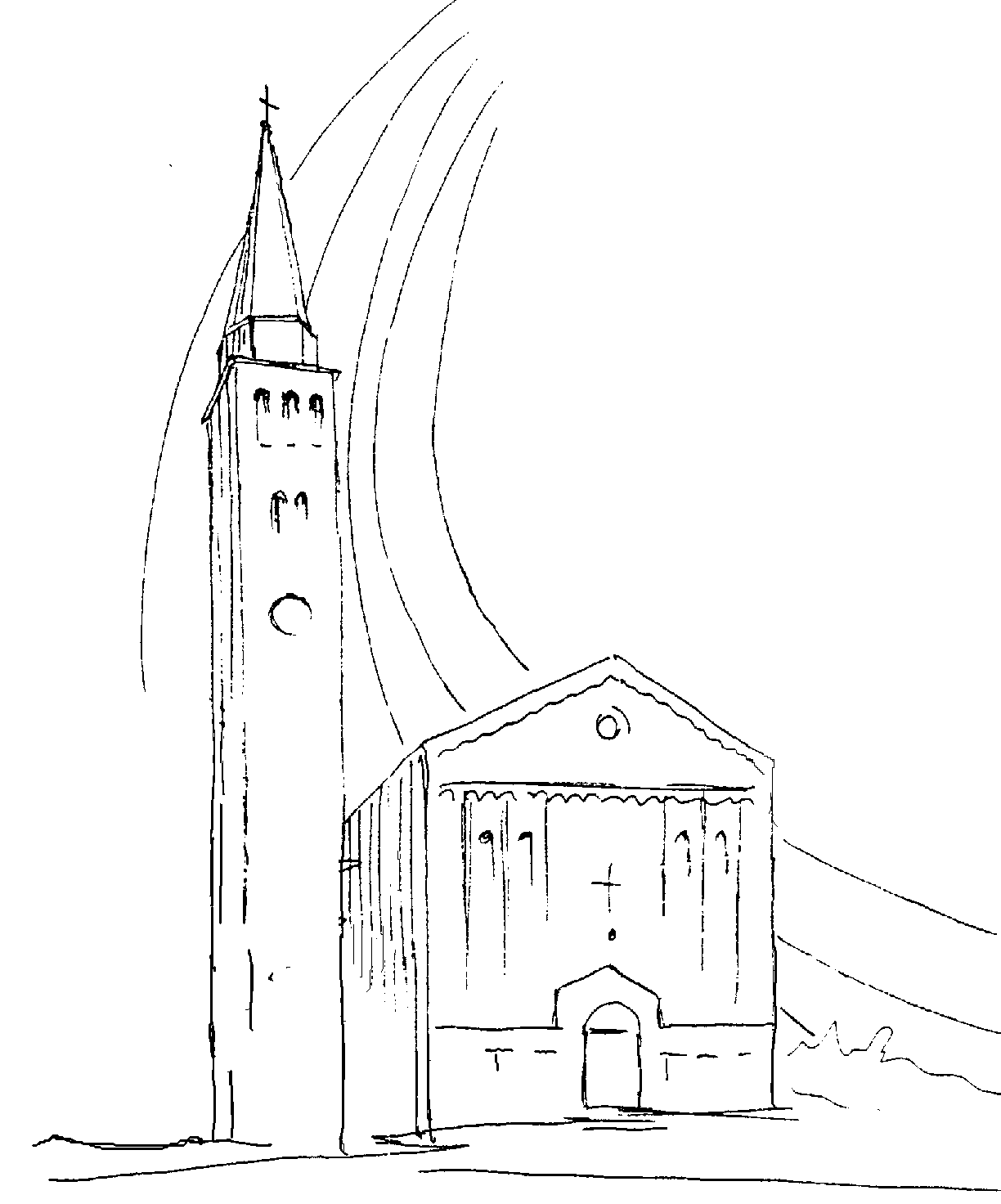                              - Ormelle e Roncadelle                             - Cimadolmo e S. Michele            Domenica 6 Ottobre 2019VENTISETTESIMA del Tempo Ordinario                            «Quando avrete fatto tutto quello che vi è stato ordinato, 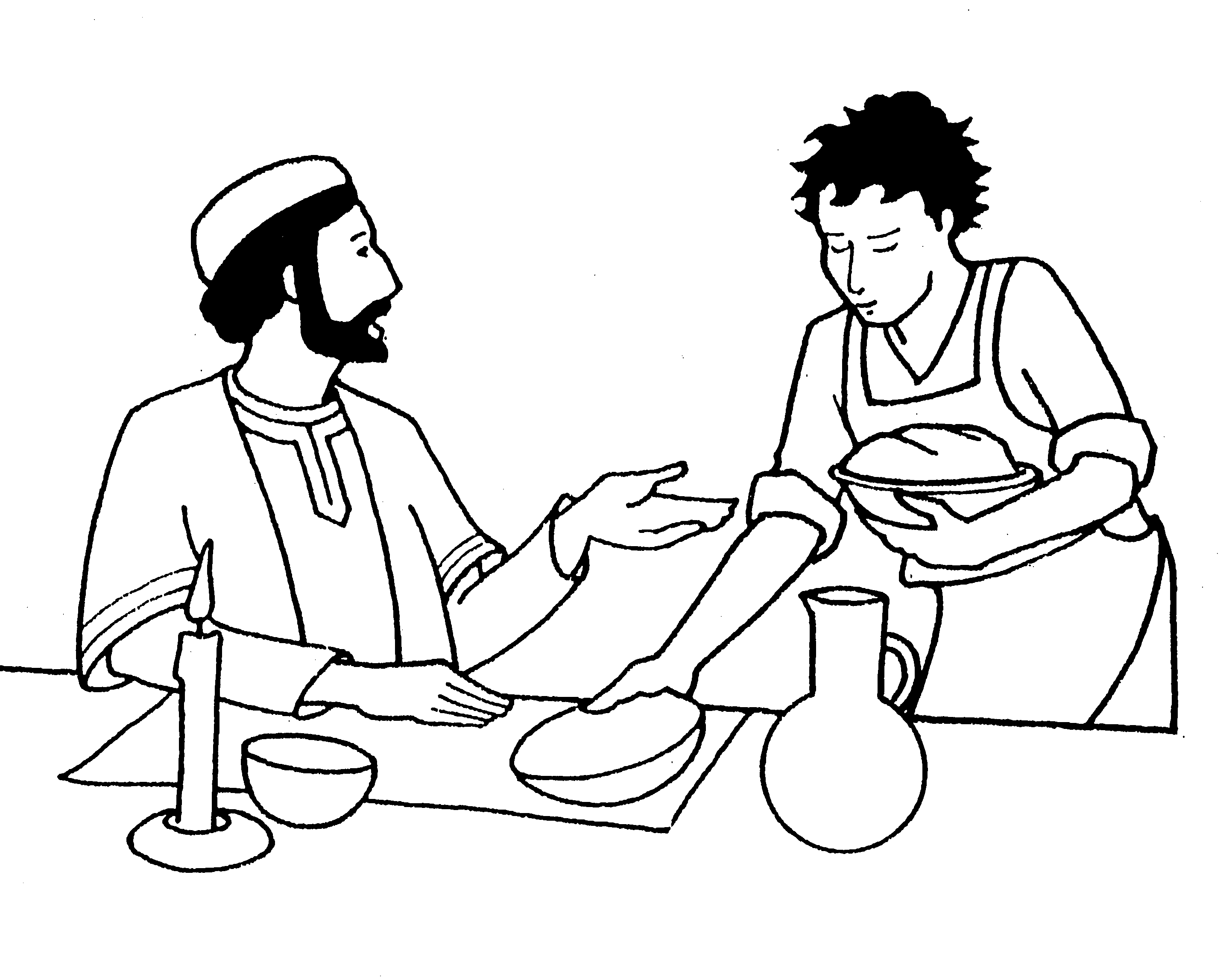 dite: “Siamo servi inutili...”» Luca 17,10                                                                                             La  Preghiera         Vedi, Signore, in un modo o nell’altro abbiamo accumulato dei meriti davanti a te: abbiamo consacrato le nostre energie al tuo progetto, al sogno di Dio, ci siamo impegnati per costruire un po’ di giustizia e di solidarietà, abbiamo preso sul serio le tue parole e i tuoi consigli, non ci siamo sottratti ai richiami del tuo Vangelo e della nostra coscienza.          Ecco perché ora ti parliamo con schiettezza, riteniamo di averne un po’ il diritto! Ci sembra che tu sottovaluti lo scoraggiamento che ci prende davanti all’ennesimo scandalo, all’ulteriore violenza, allo sberleffo prolungato di chi esibisce un vangelo nuovo di zecca e poi irride impunemente  le tue parole.         Avanti di questo passo perderemo prima o poi la voglia di rimanere onesti, di praticare la misericordia, di essere considerati malati di “buonismo”, di mostrarci accoglienti e generosi anche se c’è qualcuno che se ne approfitta…A noi sta a cuore vivere come dici tu, ma non possiamo più tollerare a lungo una situazione del genere! E tu che cosa ci rispondi? Tu ci chiedi di non accampare meriti, ma di fare la nostra parte con semplicità e umiltà.Siamo venuti a ringraziarti, Dio onnipotente ed eterno,           di Roberto LauritaSabato  518.30s. Messa Domenica 6 9.0010.30s. Messa;  Def.ti Crovatti Rosa e Ernesto; Callegaro Dina; (anniv) Scapolan Severino (anniv); Fam Paro e Dussin; Zanchetta Mario e fam. e Lorenzonetto Umberto e fam. s. Messa; PER LE FAMIGLIE E TUTTI I DEFUNTI  Def.ti Rinaldin Bruno e genitori; Persone viventi fam. GiaveriOre 16 Cattedrale di Treviso S. Messa di inizio di ministero del vescovo Michele.n.b. La messa delle ore 19 viene sospesa Ore   9   Ore  10,30Ore  18,30                    + Campi Mario, + padri Giuseppini e Mamme  Apostoliche  + Alghersi Liviano PER TUTTE LE FAMIGLIE E TUTTI I DEFUNTI                            + Coden Severino + famiglia Serafin Maria, + Corbanese  Mario Patrizia Genoveffa